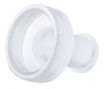 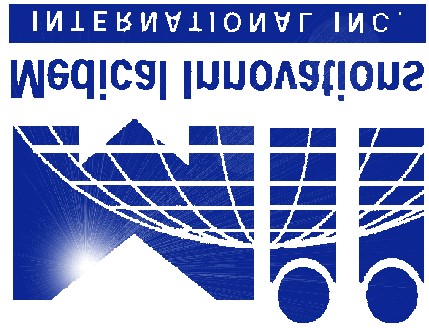 BARTON - MAYO™ TRACHEOSTOMA BUTTON™PRICE LIST AND INFORMATIONFitting of the Barton-Mayo™ Tracheostoma Button to the individual patient’s stoma is critical. Proper sealing of the button is achieved by correctly positioning the inner lip of the button in the stoma. Button size is based on stoma diameter, depth, and angle. Often, many buttons must be tried in order to obtain the best fit.Individual buttons can be ordered directly to maintain a supply of buttons, or purchased by individuals with the prescription form for specific patients (prescription form available on the company website).To facilitate the sizing procedure, two sizing kits are available.  The large kit includes trial buttons of each Barton-Mayo™ button available; the small sizing kit includes one each of the short buttons. After a patient fitting session, simply clean and steam autoclave the trial buttons to reuse.  Sizing ChartBarton Button Order FormPayment Options:SizeDescriptionDimensions (mm)Dimensions (mm)Part NumberPriceDiameterLength9Short13.515ENBMB091$106.009Regular13.522ENBMB092$106.009Long13.530ENBMB093$106.0010Short15.015ENBMB101$106.0010Regular15.022ENBMB102$106.0010Long15.030ENBMB103$106.0012Short17.015ENBMB121$106.0012Regular17.022ENBMB122$106.0012Long17.030ENBMB123$106.0014Short19.015ENBMB141$106.0014Regular19.022ENBMB142$106.0014Long19.030ENBMB143$106.00Large Sizing Kit(One button of each size)(One button of each size)ENBMBKIT$159.00Small Sizing Kit(4 buttons – one of each size, usually all short buttons)(4 buttons – one of each size, usually all short buttons)ENBMBKIT4$53.00Date:Purchase Order Number:Name:OrganizationPhone:                                                             Fax:Email:WAYS TO ORDER:Medical Innovations International6256 34th Ave NWRochester, MN  55901  USAFax:  507-281-9096Phone:  507-289-0761Email:  Info@medicalinnovations.comBilling Address:Address:CityStateZip                                   CountryShipping Address (if different from Billing):Address:CityStateZip                                   CountryPart NumberDescriptionPriceQuantityExtended PriceENBMB0919 Short$106.00ENBMB0929 Regular$106.00ENBMB0939 Long$106.00ENBMB10110 Short$106.00ENBMB10210 Regular$106.00ENBMB10310 Long$106.00ENBMB12112 Short$106.00ENBMB12212 Regular$106.00ENBMB12312 Long$106.00ENBMB14114 Short$106.00ENBMB14214 Regular$106.00ENBMB14314 Long$106.00ENBMBKITLarge Sizing Kit$159.00ENBMBKIT4Small Sizing Kit$53.00Total OrderTotal OrderShipping* See BelowShipping* See BelowCheck Enclosed, drawn on a US Account in USD dollars, Check # _______If the bank routing number on the check does not have 9(nine) digits, there is an additional $25 check cashing fee (bank charge).Wire Transfer (Email for Instructions)  [usually for international orders]Credit Card # Card Billing Zip Code: Name on Credit Card: Expiration Date:_______________________     Security Code:________________Signature: 